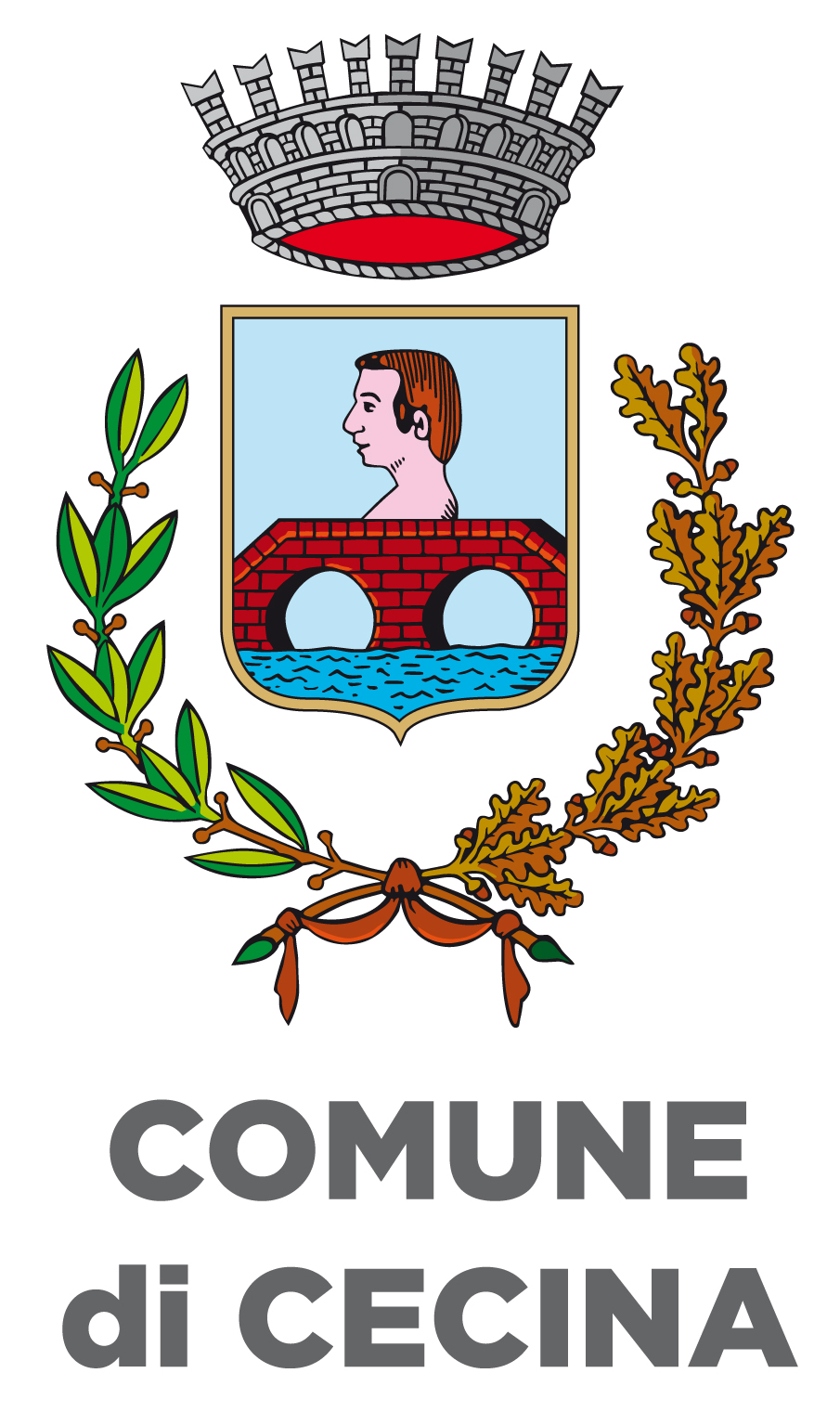 Scheda per inserimento in un database aggiornato per il Turismo e attività complementari a fini di informazione, supporto e aggiornamento delle attività promosse dal Comune di Cecina, dall’ambito territoriale “Costa degli Etruschi” e dalle Agenzie regionali di promozione turisticaRagione sociale:Rappresentante legale:Codice fiscale impresa/P.IVA:Indirizzo:Rione: Email: pec: Telefono: Sito web: Pagina Facebook:Pagina Instagram:Booking/Tripadvisor: Codice ATECO/Descrizione attività:                                                                                                                                                                                                                                                                             Data 									 Firma                                                                                                                              